Jason Lyles is a rock solo artist currently booking high-energy, acoustic shows. A favorite on the Chattanooga/north Georgia music scene since 2003, Jason delivers an upbeat, caffeine-charged blend of powerpop, alternative, and roots rock styles. His shows feature strong vocals and rhythmic guitar, crafty songwriting, and a knack for breaking out your favorite 80s pop or 90s alt rock cover. Jason is at home on any type of stage – at clubs, pubs, festivals, and colleges, special events, even at Nightfall, where he opened for Howard Jones.Jason draws his superhero rock powers from a diverse range of influences, including Matthew Sweet, Nuno Bettencourt, Better Than Ezra, Jump Little Children, and the Freddy Jones Band. (Since the birth of his daughter in 2013, Jason has also developed a deep appreciation for the self-actualization anthems of various animated princesses.) After performing with various regional bands, Jason released his first solo album, Shades of Grey, in 2003. He followed up with a much anticipated EP, Ethereal, in 2007. In 2009, he combined forces with bassist Jeff Caldwell and drummer Jeff Bridges to record and release Jason Lyles and the Sonic Avatars, lifting Jason’s songs to full band glory in an energetic rock power trio inspired by the sound of Cheap Trick and The Cars.  Back to the solo life, Jason is at home performing acoustic in a variety of venues.Jason's music is available on Spotify, and he has been heard on Rock 105, The WAWL, 94.3 The X, Talk 102.3, WETS 89.5, WMTS 88.3, DirectTV's The 101, as well as various internet stations and podcasts.  Contact askjasonl@gmail.com for booking.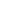 